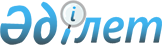 О внесении изменений и дополнения в приказ Министра культуры и спорта Республики Казахстан от 10 декабря 2021 года № 382 "Об утверждении Правил субсидирования части затрат субъектов предпринимательства на содержание санитарно-гигиенических узлов"Приказ и.о. Министра культуры и спорта Республики Казахстан от 16 августа 2022 года № 241. Зарегистрирован в Министерстве юстиции Республики Казахстан 17 августа 2022 года № 29162
      ПРИКАЗЫВАЮ:
      1. Внести в приказ Министра культуры и спорта Республики Казахстан от 10 декабря 2021 года № 382 "Об утверждении Правил субсидирования части затрат субъектов предпринимательства на содержание санитарно-гигиенических узлов" (зарегистрирован в Реестре государственной регистрации нормативных правовых актов под № 25801) следующие изменения и дополнение:
      в Правилах субсидирования части затрат субъектов предпринимательства на содержание санитарно-гигиенических узлов, утвержденных указанным приказом:
      подпункт 1) пункта 3 изложить в следующей редакции:
      "1) санитарно-гигиенический узел (далее – СГУ) – благоустроенное отдельно стоящее стационарное или передвижное сооружение, расположенное на привлекательных для туристов территориях и (или) пути следования к ним вдоль автомобильных дорог, а также на особо охраняемых природных территориях или входящее в объект придорожного сервиса, предназначенное для санитарных и гигиенических процедур (благоустроенный туалет с наличием отдельных кабин для мужчин и женщин с доступом для инвалидов, оборудованных унитазами, раковинами, системами вентиляции, освещения и средствами личной гигиены);";
      пункт 4 изложить в следующей редакции:
      "4. Для получения субсидирования субъект предпринимательства по месту нахождения СГУ в течение календарного года представляет в местный исполнительный орган области, города республиканского значения, столицы (далее – МИО) заявку на субсидирование части затрат субъектов предпринимательства на содержание CГУ (далее – заявка) по форме согласно приложению 1 к настоящим Правилам в бумажной или электронной форме посредством почты либо нарочно с первого рабочего дня и до 1 декабря соответствующего календарного года.";
      подпункт 3) пункта 5 изложить в следующей редакции:
      "3) материалы фото- и видеофиксации заявленного СГУ и места его расположения.";
      пункт 9 изложить в следующей редакции:
      "9. Комиссия в течение десяти рабочих дней со дня поступления пакета документов рассматривает их на соответствие пункту 5 настоящих Правил и принимает одно из следующих решений:
      1) о субсидировании субъекта предпринимательства, при соответствии пункту 5 настоящих Правил;
      2) об отказе в субсидировании субъекта предпринимательства, при несоответствии пункту 5 настоящих Правил.";
      пункт 12 изложить в следующей редакции:
      "12. На основании решения комиссии о субсидировании субъекта предпринимательства МИО включает его в проект перечня СГУ, по которым осуществляется субсидирование на их содержание (далее – проект) по форме согласно приложению 2 и в течение пяти рабочих дней направляет его на согласование в уполномоченный орган.
      Уполномоченный орган согласовывает проект в течение пяти рабочих дней со дня его поступления.
      После согласования проекта МИО постановлением акимата утверждает перечень СГУ, по которым осуществляется субсидирование на их содержание (далее – перечень).
      Утвержденный перечень действует до 31 декабря соответствующего календарного года.";
      пункт 14 изложить в следующей редакции:
      "14. МИО осуществляет перечисление суммы субсидирования в размере 83 300 (восемьдесят три тысячи триста) тенге ежемесячно в течение срока субсидирования, указанного в перечне, на расчетный счет субъекта предпринимательства, СГУ которого входит в перечень, открытый в банке второго уровня, указанный в заявке, в срок до десятого числа следующего месяца.";
      в приложении:
      правый верхний угол изложить в следующей редакции:
      пункт 2 изложить в следующей редакции:
      "2. Сведения о санитарно-гигиеническом узле:
      описание _________________________
      адрес местонахождения санитарно-гигиенического узла _______________
      срок субсидирования ________________.";
      дополнить приложением 2 согласно приложению к настоящему приказу.
      2. Комитету индустрии туризма Министерства культуры и спорта Республики Казахстан в установленном законодательством Республики Казахстан порядке обеспечить:
      1) государственную регистрацию настоящего приказа в Министерстве юстиции Республики Казахстан;
      2) в течение трех рабочих дней после введения в действие настоящего приказа размещение его на интернет-ресурсе Министерства культуры и спорта Республики Казахстан;
      3) в течение трех рабочих дней после исполнения мероприятий, предусмотренных настоящим пунктом, представление в Департамент юридической службы Министерства культуры и спорта Республики Казахстан сведений об исполнении мероприятий.
      3. Контроль за исполнением настоящего приказа возложить на курирующего вице-министра культуры и спорта Республики Казахстан.
      4. Настоящий приказ вводится в действие по истечении десяти календарных дней после дня его первого официального опубликования.
      "СОГЛАСОВАН"Министерство индустрии и инфраструктурногоразвития Республики Казахстан
      "СОГЛАСОВАН"Министерство финансовРеспублики Казахстан
      "СОГЛАСОВАН"Министерство национальной экономикиРеспублики Казахстан Перечень санитарно-гигиенических узлов, по которым осуществляется субсидирование на их содержание
      Примечание:
      *указывается период субсидирования в течение календарного года.
      ** территории расположения санитарно-гигиенического узла (привлекательные для туристов территории, вдоль автомобильных дорог на пути следования к привлекательным для туристов территориям, особо охраняемые природные территории, в составе объекта придорожного сервиса).
					© 2012. РГП на ПХВ «Институт законодательства и правовой информации Республики Казахстан» Министерства юстиции Республики Казахстан
				"Приложение 1
к Правилам субсидирования
части затрат субъектов
предпринимательства на
содержание санитарно-гигиенических
узлов";
      Исполняющий обязанностиминистра культуры и спортаРеспублики Казахстан 

Н. Дауешов
Приложение
к приказу исполняющий
обязанности министра
от 16 августа 2022 года № 241Приложение 2
к Правилам субсидирования
части затрат субъектов
предпринимательства
на содержание санитарно-
гигиенических узловФорма
№
Субъект предпринимательства (фамилия имя отчество (при наличии) физического лица/наименование юридического лица)
Месторасположение санитарно-гигиенических узлов (область, город/район (село), улица, дом)
Географические координаты санитарно-гигиенических узлов
Срок субсидирования*
Территориальная принадлежность санитарно-гигиенических узлов**
Дата ввода в эксплуатацию
…